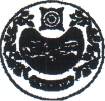 СОВЕТ ДЕПУТАТОВ ЧАРКОВСКОГО СЕЛЬСОВЕТА УСТЬ-АБАКАНСКОГО РАЙОНА РЕСПУБЛИКИ ХАКАСИЯРЕШЕНИЕ28.01.2022                                              аал Чарков    			                           31/4О протесте прокурора Усть-Абаканского района и внесении изменений в решение Совета депутатов Чарковского сельсовета от 26.11.2021 № 25/4 «Об установлении на территории Чарковского сельсовета земельного налога»          Рассмотрев протест прокурора Усть-Абаканского района в целях приведения решения Совета депутатов Чарковского сельсовета от 26.11.2021 № 25/4 «Об установлении на территории Чарковского сельсовета земельного налога», в соответствии с действующим законодательством, руководствуясь Уставом муниципального образования Чарковский сельсовет,          Совет депутатов Чарковского сельсовета Усть-Абаканского района Республики ХакасияРЕШИЛ:1. Протест прокурора на решение Совета депутатов Чарковского сельсовета от 26.11.2021 № 25/4 «Об установлении на территории Чарковского сельсовета земельного налога», удовлетворить.2. Внести следующие изменения в решение Совета депутатов Чарковского сельсовета от 26.11.2021 № 25/4 «Об установлении на территории Чарковского сельсовета земельного налога»:1) слова «Об установлении» указанные в наименовании решения заменить на «О введении»;2) в пункте 1 решения слова «Установить и» исключить.3. Настоящее решение вступает в силу после его официального опубликования (обнародования).Глава Чарковского сельсоветаУсть-Абаканского района Республики Хакасия                                                  А.А. Алексеенко